 Producers and Directors Occupations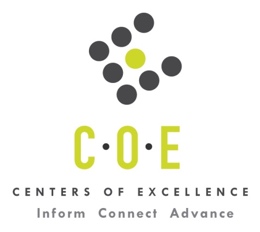 Labor Market Information ReportCity College of San FranciscoPrepared by the San Francisco Bay Center of Excellence for Labor Market ResearchFebruary 2019RecommendationBased on all available data, there appears to be an undersupply of Producers and Directors compared to the demand for this occupation in the Bay region and in the Mid-Peninsula sub-region (San Francisco and San Mateo Counties). There is a projected annual gap of about 579 students in the Bay region and 311 students in the Mid-Peninsula Sub-Region.This report also provides student outcomes data on employment and earnings for programs on TOP 0612.20 - Film Production in the state and region. It is recommended that these data be reviewed to better understand how outcomes for students taking courses on this TOP code compare to potentially similar programs at colleges in the state and region, as well as to outcomes across all CTE programs at City College of San Francisco and in the region. IntroductionThis report profiles Producers and Directors in the 12 county Bay region and in the Mid-Peninsula sub-region for a proposed new Directing Certificate at City College of San Francisco. Occupational DemandTable 1. Employment Outlook for Producers and Directors in Bay RegionSource: EMSI 2019.1Bay Region includes Alameda, Contra Costa, Marin, Monterey, Napa, San Benito, San Francisco, San Mateo, Santa Clara, Santa Cruz, Solano and Sonoma CountiesTable 2. Employment Outlook for Producers and Directors in Mid-Peninsula Sub-RegionSource: EMSI 2019.1Mid-Peninsula Sub-Region includes San Francisco and San Mateo CountiesJob Postings in Bay Region and Mid-Peninsula Sub-RegionTable 3. Number of Job Postings by Occupation for latest 12 months (Feb 2018 - Jan 2018)Source: Burning GlassTable 4. Top Job Titles for Producers and Directors for latest 12 months (Feb 2018 - Jan 2018)Source: Burning GlassIndustry ConcentrationTable 5. Industries hiring Producers and Directors in Bay RegionSource: EMSI 2019.1Table 6. Top Employers Posting Jobs for Producers and Directors in Bay Region and Mid-Peninsula Sub-Region (Feb 2018 - Jan 2018)Source: Burning GlassEducational SupplyThere are four community colleges in the Bay Region issuing 17 awards on average annually (last 3 years) on TOP 0612.20 - Film Production. There are two colleges in the Mid-Peninsula Sub-Region issuing 14 awards on average annually (last 3 years) on this TOP code.Table 7. Awards on TOP 0612.20 - Film Production in the Bay RegionSource: IPEDS, Data Mart and LaunchboardNOTE: Headcount of students who took one or more courses is for 2016-17. The annual average for awards is 2014-17 unless there are only awards in 2016-17. The annual average for other postsecondary is for 2013-16.Gap AnalysisBased on the data included in this report, there is a labor market gap in the Bay region with 596 annual openings for the Producers and Directors occupation and 17 annual (3-year average) awards for an annual undersupply of 579. In the Mid-Peninsula Sub-Region, there is also a gap with 325 annual openings and 14 annual (3-year average) awards for an annual undersupply of 311.Student OutcomesTable 8. Four Employment Outcomes Metrics for Students Who Took Courses on TOP 0612.20 - Film ProductionSource: Launchboard Pipeline (version available on 2/13/19)Skills and EducationTable 9. Top Skills for Producers and Directors in Bay Region (Feb 2018 - Jan 2018)Source: Burning GlassTable 10. Education Requirements for Producers and Directors in Bay Region Note: 54% of records have been excluded because they do not include a degree level. As a result, the chart below may not be representative of the full sample.Source: Burning GlassMethodologyOccupations for this report were identified by use of skills listed in O*Net descriptions and job descriptions in Burning Glass. Labor demand data is sourced from Economic Modeling Specialists International (EMSI) occupation data and Burning Glass job postings data. Educational supply and student outcomes data is retrieved from multiple sources, including CTE Launchboard and CCCCO Data Mart.SourcesO*Net OnlineLabor Insight/Jobs (Burning Glass) Economic Modeling Specialists International (EMSI)  CTE LaunchBoard www.calpassplus.org/Launchboard/ Statewide CTE Outcomes SurveyEmployment Development Department Unemployment Insurance DatasetLiving Insight Center for Community Economic DevelopmentChancellor’s Office MIS systemContactsFor more information, please contact:Doreen O’Donovan, Data Research Analyst, for Bay Area Community College Consortium (BACCC) and Centers of Excellence (CoE), doreen@baccc.net or (831) 479-6481John Carrese, Director, San Francisco Bay Center of Excellence for Labor Market Research, jcarrese@ccsf.edu or (415) 267-6544Producers and Directors (SOC 27-2012): Produce or direct stage, television, radio, video, or motion picture productions for entertainment, information, or instruction.  Responsible for creative decisions, such as interpretation of script, choice of actors or guests, set design, sound, special effects, and choreography.Entry-Level Educational Requirement: Bachelor's degreeTraining Requirement: NonePercentage of Community College Award Holders or Some Postsecondary Coursework: 18%Occupation 2017 Jobs2022 Jobs5-Yr Change5-Yr % Change5-Yr Open-ingsAverage Annual Open-ings10% Hourly WageMedian Hourly WageProducers and Directors5,3955,891496 9%2,979596$20.28 $33.77 Occupation 2017 Jobs2022 Jobs5-Yr Change5-Yr % Change5-Yr Open-ingsAverage Annual Open-ings10% Hourly WageMedian Hourly WageProducers and Directors3,1783,370192 6%1,626325$21.65 $38.59 OccupationBay RegionMid-Peninsula Producers (27-2012.01)1,346840 Directors- Stage, Motion Pictures, Television, and Radio (27-2012.02)6329 Talent Directors (27-2012.04)277 Program Directors (27-2012.03)239 Technical Directors/Managers (27-2012.05)11 Total1,460886Common TitleBayMid-PeninsulaCommon TitleBayMid-PeninsulaProducer254179Integrated Producer117Associate Producer9362Producer, Video85Video Producer8850Senior Creative Producer87Senior Producer6346Stage Manager86Creative Producer4831Digital Editor/Producer66Content Producer4631Senior Digital Producer65Digital Producer4133Senior Video Producer65Video Editor3715Assistant Producer, Digital53Executive Producer3625Associate Digital Producer51News Producer3623Associate Event Producer53Media Manager3116Coordinator54Technical Producer2414Director53Web Producer2018Line Producer51Localization Producer140Multimedia Producer51Industry – 6 Digit NAICS (No. American Industry Classification) CodesJobs in Industry (2017)Jobs in Industry (2022)% Change (2017-22)% in Industry (2017)Motion Picture and Video Production (512110)1,3291,3379%24.6%Internet Publishing and Broadcasting and Web Search Portals (519130)69974542%13.7%Television Broadcasting (515120)5855986%11.0%Teleproduction and Other Postproduction Services (512191)3373368%6.2%Cable and Other Subscription Programming (515210)257273 (8%)5.0%Theater Companies and Dinner Theaters (711110)1891812%3.3%Advertising Agencies (541810)1581593%2.9%Independent Artists, Writers, and Performers (711510)163154 (13%)2.8%Radio Stations (515112)149149 (9%)2.7%Custom Computer Programming Services (541511)798219%1.5%Colleges, Universities, and Professional Schools (State Government) (902612)8182 (2%)1.5%Public Relations Agencies (541820)79786%1.4%Software Publishers (511210)687125%1.3%Radio Networks (515111)7358 (30%)1.1%EmployerBayEmployerBayEmployerMid-PeninsulaFacebook35Electronic Arts Inc7Gap Inc.29Apple Inc.33Safeguard Scientifics Inc7Facebook25Gap Inc.30Stanford University7CBS Broadcasting18Google Inc.29Zynga7NBC14NBC27Akqa Incorporated6Disney13CBS Broadcasting18Got Light6Google Inc.10Disney13Kendo6Entercom Communications Corp9Critical Mass10Nexstar Broadcasting Group Inc6Kqed8Fox10Sony Electronics Inc6Electronic Arts Inc7Mediazoo10Telltale Games6Nexstar Broadcasting Group7Entercom Communications Corp9Telltale, Inc6Akqa Incorporated6Kqed9Ubisoft6Got Light6Hearst Television8Uc San Diego6Nexstar Broadcasting Group Incorporated6Nexstar Broadcasting Group8Udacity6Salesforce6Salesforce82K Games5Sony Electronics Inc6CollegeSub-RegionHeadcountAssociatesCertificatesTotalCanadaMid-Peninsula24ChabotEast Bay32City College of San FranciscoMid-Peninsula9977Diablo ValleyEast Bay92FoothillSilicon Valley1122Monterey PeninsulaSanta Cruz & Monterey1211San Jose CitySilicon Valley14SkylineMid-Peninsula195167Total Bay RegionTotal Bay Region47941317Total Mid-Peninsula Sub-RegionTotal Mid-Peninsula Sub-Region318113142015-16Bay 
(All CTE Programs)City College of San Francisco (All CTE Programs)State (0612.20)Bay (0612.20)Mid-Peninsula (0612.20)City College of San Francisco (0612.20)% Employed Four Quarters After Exit74%73%68%63%67%67%Median Quarterly Earnings Two Quarters After Exit$23,396$10,170$9,555$6,796$8,139$5,975Median % Change in Earnings46%50%19%32%29%29%% of Students Earning a Living Wage63%55%54%39%36%30%SkillPostingsSkillPostingsSkillPostingsProject Management482Journalism120Merchandising74Budgeting445Project Planning and Development Skills118Instagram70Scheduling366Adobe Illustrator115Product Marketing70Video Production323Content Management113Website Production70Social Media298E-Commerce113Graphic Design69Adobe Photoshop277Game Development89Media Production69Broadcast Industry Knowledge171Music89Content Management Systems (CMS)66Quality Assurance and Control169Photography87Staff Management65Adobe Indesign155Stakeholder Management86Digital Marketing61Adobe Acrobat154Customer Contact79Digital Video61Adobe Premiere148Customer Service78Creative Development57Facebook145Product Management77Social Media Platforms57Adobe Creative Suite144Atlassian JIRA76Quality Management53Adobe Aftereffects139Multimedia76Software Development53Video Editing127Youtube75Product Development52Education (minimum advertised)Latest 12 Mos. PostingsHigh school or vocational training45 (7%)Associate Degree17 (3%)Bachelor’s Degree or Higher609 (90%)